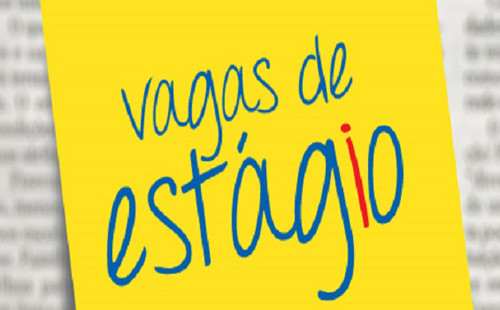 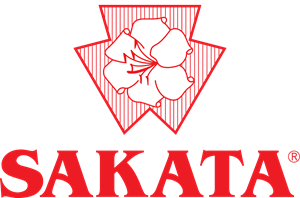 Seleção Estágio Sakata (janeiro de 2018)Local: Sakata (Fazenda experimental)
                         Vaga: 1 vaga (Setor de Pesquisa em Melhoramento vegetal ou fitopatologia).
Período do estágio: 02 a 31 de janeiro de 2018
Inscrições: Interessados requerer a inscrição ao processo seletivo na Secretaria da FESB, de 10 a 16/10 (até as 10h da manhã). Entregar cópia do curriculum vitae (não precisa ser o lattes) impressa.
Etapas: análise de currículo, prova escrita (16/10 as 14h) e entrevista (17/10 as 13h) na FESB. 
Requisitos: ter cursado a disciplina de Melhoramento genético e Fitopatologia.